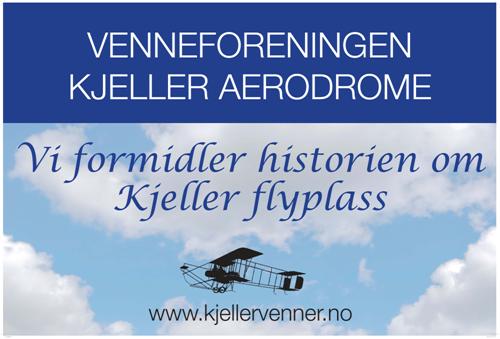 Venneforeningen Kjeller Aerodrome, Kjellervenner, ble stiftet 6. mars 2008.  Hensikten var å danne et forum for å bevare og utvikle Kjeller Flyplass for alle som er interessert i fly og flyhistorien på Kjeller. Styret 2014 
Styret har bestått av Frøydis Ulvin, leder, Kjell Strømseng (Kas), kasserer, styremedlemmene Jonn Bekkevold (Kff) og Morten Agerup Myhr (Veteranflygruppa). 
Styret har to varamedlemmer; Anders-Kristian Strøm (Kjellervenner) og Carl-Georg Opaker (Kjellervenner).Medlemmer
Venneforeningen Kjeller Aerodrome har pr 31.12.2014 i alt 113 personer registrert på Kjellervenners medlemsliste. Alle får medlemsinformasjon. Av disse har 60 betalt medlemskontingent i 2014. Kjellervenner er et spesielt tilbud til dem som ikke har en særlig tilhørighet i Kjellermiljøet, men som ønsker å støtte opp om Kjellervenners formål: ”Venneforeningen Kjeller Aerodrome skal bidra til utviklingen av Kjeller flyplass. Kjellervenner skal være et forum for personer og som ønsker å utvikle Kjeller flyplass til et flygende museum, samt være en møteplass for alle som er interessert i fly og flyhistorie.”Det er i 2014 gjort en ekstra innsats for å få flere medlemmer. Spitfiredagene 6. – 7. september bidro til nyrekruttering; ikke minst ved å ta betaling for medlemsskapet direkte etter en svært aktiv markedsføring. God plassering av bodene (ved Nrfs hytte), bidro til god synlighet. Det er gjort et betydelig arbeid med å sikre at medlemslistene er oppdatert og at kontingentinnkreving når alle.Medlemsskap er forsøkt tydeliggjort på Kjellervenner.noAktivitet på Facebook når ut til mange utenom Kjellermiljøets rekkerMange medlemmer i Kjellervenner er med i flere klubber på Kjeller. Styrearbeid 2013
Styret har hatt sin hovedkontakt via e-post samt direkte kontakt på møter i tilknytning til ulike aktiviteter på Kjeller. Hovedfokus har vært å arbeide med politisk forståelse for å bevare Kjeller for etterslekten. I dette bildet har aktiv deltakelse i den nye stiftelsen, Kjeller flyhistoriske kulturpark (Kfk) vært betydningsfylt.
Økonomi
Regnskapet viser et overskudd på kr. 2 995 som styret foreslår overført mot egenkapitalen. Medlemskontingenten utgjør totalt kr. 6000. Bidraget fra Skedsmo kommune er kr. 5000.Aktiviteter 2014

Flydagen 
Flydagen 2014 ble holdt søndag 11. mai. Kjellervenner hadde sentralt plassert bod hvor vi delte plass med stiftelsen Gloster Gladiator 423 (der Kjellervenner er andelseier).
Plasseringen og aktiviteten bidro til god synlighet og mange gode samtaler med folk som var interessert i å bevare Kjellers historiske verdier. Vi traff også mange som ikke har et slikt utgangspunkt. Vi opplevde at vi kan skape forståelse for bevaring ved å synliggjøre muligheter framfor problemer ved bevaring.

Gloster Gladiator 423 Stiftelsen 
Kjellervenner har 3 andeler á kr 1000 i Gloster Gladiator 423 Stiftelsen.
Tore Blikom er styremedlem i stiftelsen, og Frøydis Ulvin er leder av rådet for Stiftelsen. 

Kjeller gård as 
Kjellervenner har 2 aksjer á 1000 i Kjeller gård as. 
Tore Blikom er styreleder, og Morten A. Myhr er styremedlem med Pål Oksvang som varamedlem. Frøydis Ulvin leder valgkomiteen. Aksjene har ikke gitt utbytte i 2013.

Stiftelsen Kjeller flyhistoriske kulturpark (Kfk)
Kjellervenner har bidradd til etablering av Kfk ved å skyte inn kr 5000 i stiftelsesgrunnlaget. Tore Blikom og Frøydis Ulvin er styremedlemmer.
Kfk har hatt stor aktivitet mot det politiske miljøet i Skedsmo kommune gjennom møtedeltakelse, informasjon og direkte samtaler med sentrale deler av det politiske miljøet. Klimaet for bevaring av det historiske miljøet på Kjeller har endret seg fra liten interesse på kommunestyremøte i januar til bevilgningen på 400.000 til en Mulighetsstudie ved budsjettarbeidet i desember. Tore Blikom leder arbeidet med mulighetsstudien.AIM
Kjellervenners styre har det siste året engasjert seg sterkt i prosessen som endte med at AIM ikke fikk tillatelse til å bygge en testcelle for motorene til F35Det er sendt flere leserinnlegg i RB v/ Jonn Bekkevold og Frøydis Ulvin. Medlemmer er oppfordret til, og har deltatt i kommunestyremøter og formannskapsmøter hvor saken er debattert.Medlemsmøter 
Medlemsmøtene gir plass for sosialt samvær med utveksling av historier knyttet til fly og Kjeller flyplass. Dugnaden 2014 ble holdt onsdag 7. mai.  Dette arbeidet, som pågikk et par timer på ettermiddagen, bidro til reinere småflyhavn, og er et hyggelig treff for dem som møtte fram. Litt flytitting ble det også tid til.Medlemsmøtet i 24. september, der vårt medlem Roald Hansen kåserte om ”Hemmeligheter på Kjeller”, var svært interessant og godt besøkt. Møtet ble omtalt i RBMedlemmene var spesielt invitert til Spitfiredagene 6.- 7. september der nærkontakt med Spitfire, flybåren fra England v/ Eskil Amdal, og muligheter for rundflyvinger, var på programmet for medlemmene. Spitfiredagene fikk mye omtale i media, både i forkant og etterpå. Dette bidro til god forståelse for verdier på KjellerMedlemsmøtene annonseres vanligvis som medlemsinformasjon til Kjellervenner med e-post, på www.romerike.no, i Romerikes blad og via Facebook.Medlemskontakt og informasjon 
Annonsering av aktiviteter skjer gjennom Kjellervenners kanaler, epost, Facebook og nettsider. I tillegg benyttes nettstedet www.romerike.no, Skedsmo kommunes nettsider www.skedsmo.kommune.no og i Romerikes Blad på Foreningsnytt/Hva skjer. Tidvis blir det også redaksjonelt stoff i RB.Medlemsinformasjon på epost gir medlemmene informasjon om medlemsmøter, aktiviteter og annet som kan ha interesse for medlemmene. Målet er å gi alle interesserte jevnlig oppdatering om aktiviteter som foregår på Kjeller flyplass i den hensikt å etablere engasjement for å bevare flyplassen. Det er sendt 5 informasjonsskriv i 2014www.kjellervenner.no gir informasjon om medlemsmøter, aktiviteter og annet som har interesse for medlemmene. Nettsiden som oppleves som informativ. Siden har lenker til alle nettsider som er knyttet til Kjellermiljøet. Medlemmene er velkomne til å gi innspill.Facebooksiden gir informasjon om aktiviteter på Kjeller og annet som er aktuelt for Kjellervenner. Facebook: www.facebook.com/Kjellervenner.For Styret for Venneforeningen Kjeller Aerodrome
Kjeller 1. mars 2015__________________	
Frøydis Ulvin
leder 			